The Twyford EtiquetteWhen we were little, our parents brought us up to have good manners. There are good manners which will help you live your life in a good way – whatever the community you are living or working in. These are the Twyford good manners (or etiquette).Students are expected to conduct themselves in a way that adheres to the Twyford Etiquette at all times. 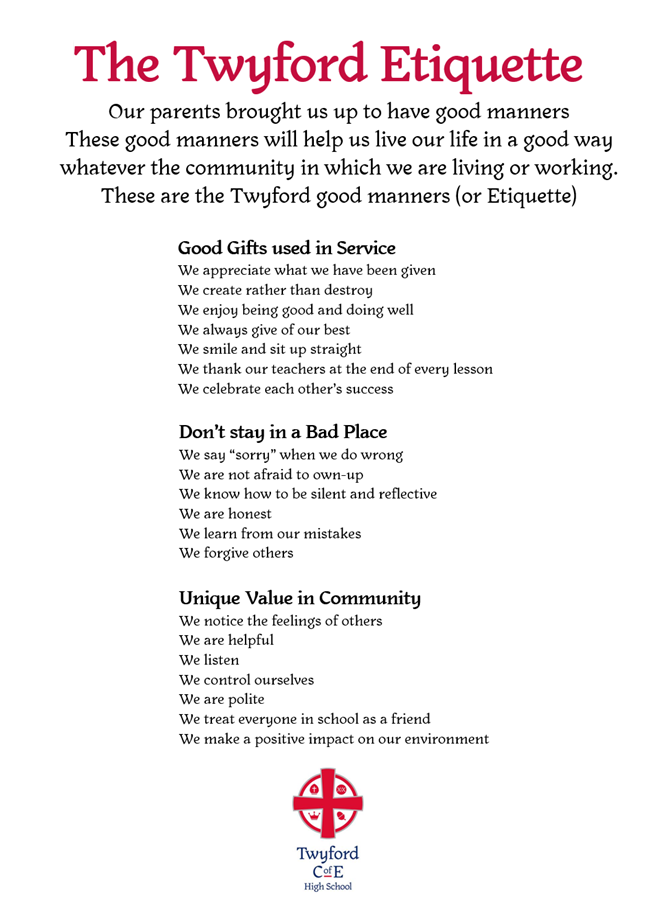 